РЕПУБЛИКА СРБИЈА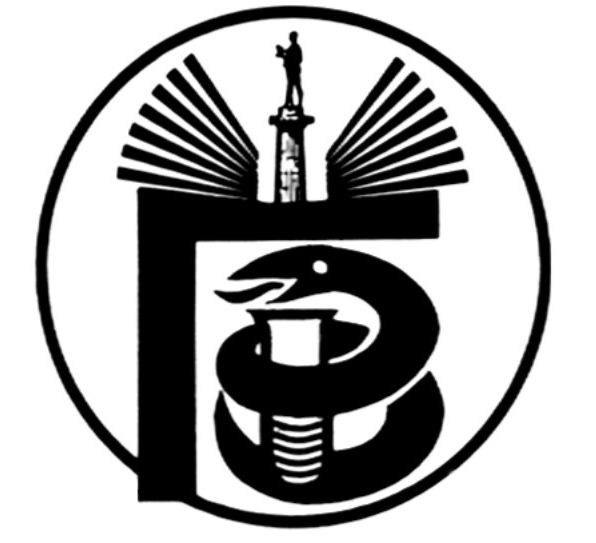 ГРАДСКИ ЗАВОД ЗА ЈАВНО ЗДРАВЉЕ, БЕОГРАД11000 БЕОГРАД, Булевар деспота Стефана 54-аЦентрала: 20 78 600   е-mail: info@zdravlje.org.rs    www.zdravlje.org.rsДиректор – тел: 32 33 976, факс: 32 27 828 email: direktor@zdravlje.org.rsСлужба за правне послове                                            Тел:  20 78 631        Факс:  32 27 828       e-mail: dusica.jovanovic@zdravlje.org.rsЖиро рачун: 840 – 627667 – 91ПИБ 100044907 Матични број 07041152Београд, 14.04.2015.Појашњење конкурсне документације ЈН бр. МНУ 01-II-2/15       У поступку јавне набавке број МНУ 01-II-2/15, услуга – услуга мобилне телефоније,  сагласно члану 63. став 2. Закона о јавним набавкама, (,,Службени гласник РС“, бр. 124/12, у даљем тексту: Закон), пристигла су питања којим се од Комисије за јавну набавку захтева појашњење конкурсне документације за  предметну јавну набавку.Питање:  „У складу са чланом 79. Став 5 и изменама и допунама конкурсне документације од 08.04.2015, где је наведено да је важећи, званични ценовник обавезна садржина понуде, молим Вас за потврду да је за испуњавање овог услова довољно доставити изјаву на меморандуму на којој наводимо интернет адресу на којој се налази поменути ценовник.“Одговор:  У складу са Законом и конкурсном документацијом предметне јавне набавке, за испуњавање наведеног услова довољно је доставити изјаву понуђача са интернет адресом на којој се налази тражени подаци.				                 КОМИСИЈА ЗА ЈАВНУ НАБАВКУ МНУ 01-II-2/15